General Third Grade Supply List  KWS Bear Road Elementary SchoolSpecific teachers will have additional itemsGlue Sticks (6)Index Cards (1)Plastic folder of choice for take-home (1)Pencils (24)Dry Erase Markers (4)Highlighters (2)Composition Book (1)Ear buds (not head phones) (1)Erasers24 pack of crayons (1)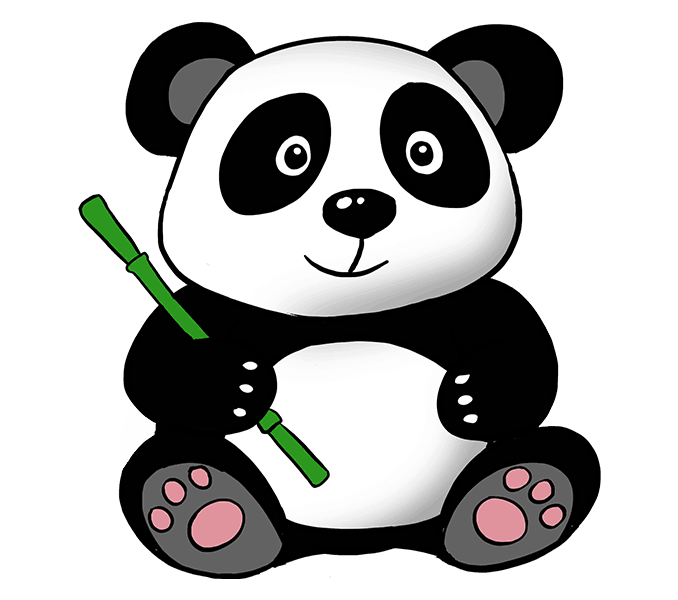 